DIY Kinetic Sand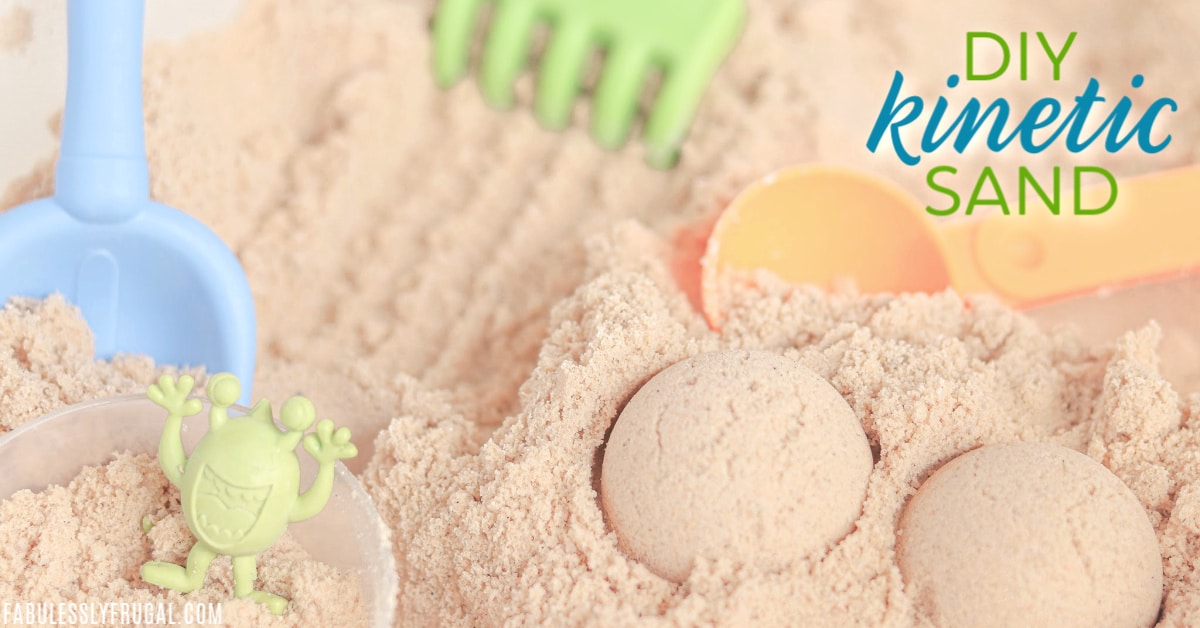 Ingredients1 cup of fine/play sand½ tablespoon of cornstarch1tsp dish soap1 cup of water (add more as needed)DirectionsMix sand and cornstarch.  In a different container, mix water and dish soap.  Stir until bubbly.  Add soap mixture to sand mixture as needed.  Mix until desired consistency.